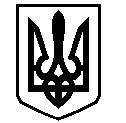 У К Р А Ї Н АВАСИЛІВСЬКА МІСЬКА РАДАЗАПОРІЗЬКОЇ ОБЛАСТІсьомого скликанняп’ятдесят третя  (позачергова)  сесіяР І Ш Е Н Н Я 27 лютого  2020                                                                                                                 № 16Про внесення доповнень до рішення п’ятдесятої сесії Василівської міської ради сьомого скликання від 28 листопада 2019 № 10 «Про затвердження плану діяльності Василівської міської ради Запорізької області з питань підготовки проектів регуляторних актів на 2020 рік»	Керуючись п.7 ч.1 ст. 26 Закону України «Про місцеве самоврядування в Україні», відповідно до ст.ст. 7, 13, 32 Закону України «Про засади державної регуляторної політики у сфері господарської діяльності»,  Василівська міська рада В И Р І Ш И Л А :1. Затвердити   доповнення до рішення п’ятдесятої  сесії  Василівської міської ради сьомого скликання від 28 листопада 2019  № 10 «Про затвердження плану діяльності Василівської міської ради Запорізької області з питань підготовки проектів регуляторних актів на 2020 рік» (додається).	2. Оприлюднити   дане рішення через місцеві  друковані засоби масової інформації та на офіційному сайті міської ради.3. 	Контроль за виконанням даного рішення покласти на постійну комісію міської ради з питань законності, державної регуляторної політики, боротьби зі злочинністю, забезпечення правопорядку, депутатської діяльності, етики, зв’язків із ЗМІ, розвитку волонтерського руху.Міський голова                                                                                        Людмила ЦИБУЛЬНЯКЗАТВЕРДЖЕНОРішення  п’ятдесят третьої (позачергової) сесії  Василівської міської ради сьомого  скликання27 лютого 2020    № 16 Доповнення до плану діяльності  Василівської міської ради Запорізької області з підготовки проектів регуляторних актів на 2020 рікКеруючий справами виконавчого комітету,начальник відділу юридичного забезпечення та організаційної роботи виконавчого апаратуміської ради                                                                                           Віта КРИВУЛЯ№ п/пВидНазва Мета прийняття регуляторного актуВідповідальний за розроблення проекту РАСтрок підготовки проекту1Рішення сесії Василів-ської міської радиПро затвердження Положення про порядок утримання кладовищ та надання ритуальних послуг на території міста ВасилівкаВрегулювання прав і обов’язків учасників правовідносин у сфері надання ритуальних послугВідділ комунального господарства та містобудування виконавчого апарату міської радиІІ-ІІІквартал 2020